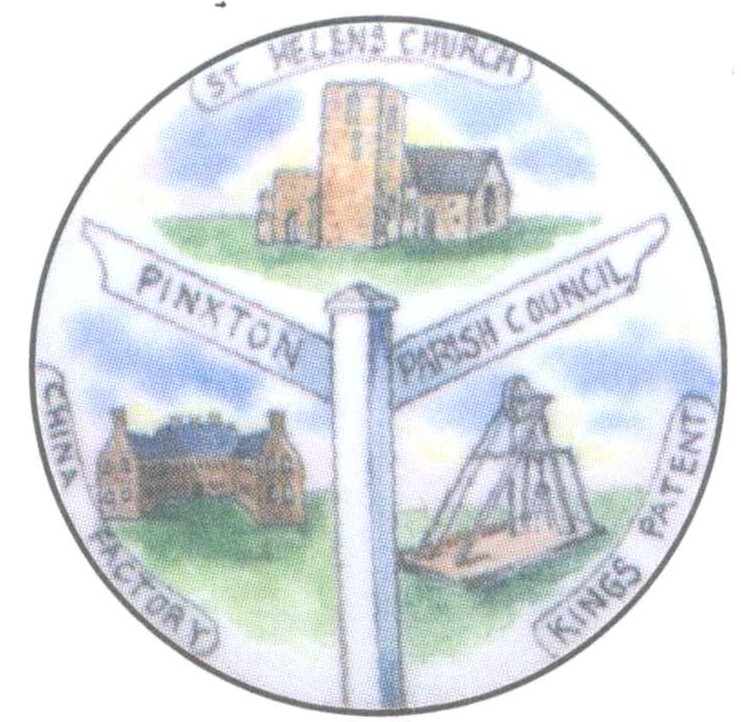 Minutes of the Parish Council Meeting held on 16th March 2022 at 7pm in the Village HallPresent: Cllr M Hinman (Chairman)	Cllr R Street		Cllr J Siddle	Cllr V MeredithCllr C Brockman		Cllr Kelly		Cllr Fox 	Cllr L Brentnall		Cllr B MarshallL J Powell – Parish Clerk	Members of the Public x 3 21/289 Apologies for absence Apologies were received from Cllr Dooley who had Covid and Cllr Chippington whose brother had Covid, these apologies were recorded and accepted.No apology was received from Cllr Coyle.21/290 Declaration of Members Interest/Update of Register There were no declarations made.21/291 To receive and approve requests for dispensations from members on matters in which they have a Disclosable Pecuniary Interest.No dispensations were requested.21/292 To determine which items, if any, should be taken with the public excluded. It was agreed that the Public and Press should be excluded for agenda item 21/297.11 in accordance with the Public Bodies (Admission to Meetings) Act 1960, S1.21/293 Minutes   To confirm or amend, as appropriate, minutes of the Parish Council meeting heldWednesday 16th February 2022 these minutes had been distributed to members prior to the meeting.  Amendments, Cllr Dooley had said Bernard Marriot as Batton Bearer. Cllr Siddle had abstained from The decision on the Headstocks planning application.RESOLVED (unanimous) The minutes be adopted with the above mentioned amendments.21/294 To note updates on matters arising from the minutes (for information only)The Clerk reported:The Boat Inn still haven’t got back to me about the design of the proposed sign.The portaloos are being collected on 4th April.The Brookhill Newsletter contained a lot of Parish Council news.21/295 Public Speaking 295.1 Parishioner MattersMr Landers asked if there was definitely going to be fireworks on the recreation ground for the Platinum Jubilee. The Clerk reported that this was unlikely as it was a daytime event.The bad hole at the bottom of Welfare Drive was mentioned again, Cllr Siddle will look into this along with the flooding on Wharf Road.Helen Chivers reported the dog waste bin on Victoria Road has slid down. Cllr Fox to deal with.295.2 Police MattersNo police present, no report given.295.3 Reports from Council Representatives on Outside BodiesIt had been requested that the Clerk send a letter to the Chairman of the Welfare Club advising that the Parish Council’s representative for the Club was Cllr S Fox, The Clerk reported that this had been personally delivered.295.4 Reports from District and County Councillor Representatives on matters of direct relevance to Pinxton Parishioners Cllr Fox reported that the issue with excess waste on a property had been handed to CAN Rangers. An official letter had been sent to the resident and they have two weeks to respond.Cllr Dooley had sent a written report that Cllr Fox read out. She reported that there will be a climbing wall at the Welfare at Easter half term, this will be manned by trained staff.Bolsover District Council are looking into CCTV.The Church Hall is acting as a drop off point for donations for the Ukraine.DCCllr Siddle advised that there will be a public consultation on yellow lines.There was a meeting on 3rd March regarding Smotherfly, steady progress is being made.On 4th March there was a meeting with the MP regarding Junction 28 and the putting together of a business plan.21/296    Planning ApplicationsRecent planning applications and decisions were received, all applications had been distributed to members prior to the meeting.The planning information was noted.21/297    Parish Council – Items for Decision/Action297.01 Appointment of AuditorConsideration was given as to whether to remain with the current auditor or look for an alternative. The Clerk advised that the current Auditor was extremely efficient.RESOLVED (unanimous) To remain with the same Internal Auditor, J Taylor.297.02 Tops Changing FacilitiesConsideration was given to getting quotes for new changing facilities at the Tops, maybe a double porta cabin.The Clerk to obtain quotes for refurbished cabins and look in to grants. To go on April agenda.297.03	Cemetery DrainageConsideration was given to contacting Woodheads regarding building plans which were intended to rectify drainage issues in the cemetery.A lengthy debate ensued as to the best course of action to take to remedy the poor drainage situation in the cemetery.RESOLVED (unanimous)to get a survey done to see where water could drain to.297.04	Land on Church StreetConsideration was given to searching on the Land Registry as to who owns the overgrown land on Church Street.It came to light that that the land is owned by a Mr Webster and a Mr Nicholls.RESOLVED (unanimous) Cllr Fox to request a Tidy Site Notice be issued by BDC.297.05	Wharf Road Entrance to Recreation GroundConsideration was given to smartening the Wharf Road entrance to the recreation ground.RESOLVED (unanimous) the Groundsmen to spray weeds and cut hedges.297.06	Dog Bin RequestConsideration was given to the request for a dog bin on the access route to Brookhill Industrial Estate. Cllr Fox explained that this would be placed on Brookhill Lane, the other side of the bridge on the left hand side.RESOLVED (unanimous) to install a bin, not a dog bin, here as you can put dog waste in these bins.297.07	Pinxton’s Main EventConsideration was given to permitting Pinxton’s Main Event to go ahead on 22/23/24 September 2022 on the recreation ground.RESOLVED (unanimous) to permit the usual Pinxtons Main Event to go ahead in September.297.08	Request for Free Use of Village HallConsideration was given to permitting the Pinxton Brookhill Community Group to use the village hall free of charge on Saturday 29th October for a free family Halloween disco/party for the community. Email distributed to members prior to the meeting.RESOLVED (8 for, 1 abstention) to allow the Pinxton Brookhill Community Group to use the village hall free of charge on this occasion.297.09	Family Fun Fair RequestConsideration was given to the request from David Cox to hold a family fun fair on the recreation ground from 16th to 23rd May 2022, email request distributed to members prior to the meeting.RESOLVED (unanimous) to permit the event to go ahead providing trackway is used to get rides and heavy vehicles on and off the ground.297.10	ChurchyardAt the request of the Chairman, to discuss the churchyard. This item had been covered in agenda item 297.03297.11	Staff SalariesTo consider the government public sector pay awards and other salary issues. This item was moved to confidential.21/298     Financial Matters (February 2022) – All the below documentation had been distributed to members prior to the meeting298.1 Income and Expenditure Details for February 2022  	298.2 Budget to date/End of year298.3 Statement of Parish Council Investment.298.4 Bank Statement for both accounts.298.5 Bank ReconciliationRESOLVED (unanimous) all the above finances for February 2022 were approved.21/299     To receive – Clerks ReportThere is a lot of parish council news in the Brookhill NewsletterAll policies are being addressed for amendment or introductionThe memorial work is now complete and it has been nice to see people sitting in thereThe Ball Stop at the Welfare Ground will be done shortlyThe brewery delivery company have broken two of the tactile paving slabs by throwing the barrels on it. They will be paying for the damage.The WWI Committee thanked the Parish Council for the wonderful work on the War Memorial21/300	 Correspondence receivedThe correspondence was noted.21/301     Date of the next Ordinary Parish Council meeting 20th April 2022 7pm in the Village Hall, 3 Kirkstead Road, Pinxton, NG16 6NAAll members of the public were asked to leave at this point.297.11	Staff SalariesConsideration was given to the government public sector pay awards and other salary issues.RESOLVED (unanimous) All members of staff be awarded the government public sector pay award for 2021/22. The Assistant Clerk to move up one point on the pay scale for obtaining the CiLCA (backdated 1 year).Meeting closed 8.29pmSigned Chairman…………………………………………………………………. (Cllr Hinman)	